CURRICULAM VITAE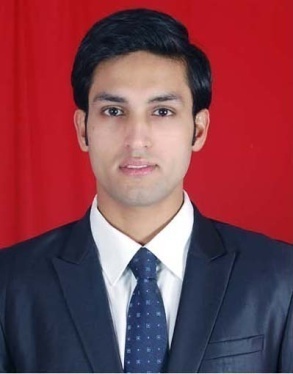 Gulfjobseeker.com CV No: 1318794Mobile +971505905010 / +971504753686 To get contact details of this candidatesSubmit request through Feedback Linkhttp://www.gulfjobseeker.com/feedback/submit_fb.phpOBJECTIVE:I am looking forward to associate myself with an organization where I can get an opportunity to share, contribute and upgrade my knowledge, develop myself and serve the organization. I have 4 years of experience in Sales & Marketing and excellent selling skills. I am quite flexible when it comes to work so, I m ready to take up any challenge that comes my way. I have excellent communication which makes it easy for me to communicate with people. My convincing ability enables me to encourage people to buy company’s products and build strong relation with customers. My ability to work under pressure ensures me to give my 100% to the company.SKILLSExcellent communication skills Good computer skillsGood convincing abilityExcellent at sales and marketingGood at relationship buildingUp to date with marketProblem solving skillsTeam orientedGood at taking initiative Flexible Ability to work under pressureProactiveSelf motivatedWORK EXPERIENCEEUROPCAR (DUBAI RENT A CAR COMAPNY)                                                                       (Mar.2015)DUBAI,UAE.Marketing sales executive:Currently working with Europcar.Responsibilities:Preparing formal presentations, quotations and excel data whenever requiredOrganizing and planning day to day activities and meeting with big corporate companies.Handling price negotiationsMarketing products and updated with Dubai RTA rules and Dubai market.Finding and building relations with foreign clientsDescribing products to customersConsistent in terms of work, e-mailers, daily follow – UpsFollowing up on all accounts, invoices & receiptsE-mail’s – Proposals to client (Standard & Customized/Brochures, House ads)Setup co-ordination with the concerned team during exhibitions shows.Helping with inquires and Preparing floor plans.Times of India (Times Education – ABEC)						(Nov.2012 – Oct.2014)Gurgaon, IndiaSr. Sales OfficerResponsibilities:Having status of top 200 clients on hand alwaysPreparing formal presentations whenever requiredOrganizing and planning day to day activitiesConsistent in terms of work, e-mailers, daily follow – UpsPreparing floor plansFollowing up on all accounts, invoices & receiptsPayment follow – upsPreparing sales kits & marketing kits (L – Folders)E-mail’s – Proposals to client (Standard & Customized/Brochures, House ads)Database Management, Website updation, Media PlanFollow-ups for write-ups, Project picture, Feature pages, Façade designs, Banners & ads, Ad route clientPreparing invitations, Badges, Final floor planSetup co-ordination with the concerned team during exhibitions shows.OLD ANTIQUE TEXTILES PVT. LTD. 					(May 2011 – Sept. 2012)	New Delhi, IndiaMarketing & Sales Executive (Antiques)Responsibilities:Locating and purchasing antiques from various places in IndiaHandling price negotiationsLabeling and pricing productsManaging online and retail salesMarketing productsFinding and building relations with foreign clientsDescribing products to customersHelping with inquiresResearching and sourcing information of antiquesKeeping a track of gold, silver and currency ratesACADEMIC QUALIFICATIONGerman Language Degree Course (3 years) (Max Mueller B.2.1 Level)Pursuing B.COM  from Delhi University Senior Secondary from IGNOU in 2007Secondary from CPS (C.B.S.E.) in 2005PERSONAL DETAILSDate of birth              :        19th May, 1989.Marital Status            :        Single.Languages Known     :        English, German, Hindi  and Punjabi.Nationality                 :         Indian.REFERENCESReferences available on request